Демонстрационная вариант промежуточной аттестации по биологии для  5 классовI вариантЧасть организма, которая выполняет в нем особую функцию и обладает особым строением называют:1) тканью2) органом3) слоевищем4) симбиозом2. Выяснение размеров листа клёна остролистного является3. Рассмотрите клетку, изображённую на рисунке, и укажите, какой цифрой обозначено её ядро.1) 12) 23) 34) 44. Какое из перечисленных ниже названий обозначает ткань, благодаря которой растение растёт?5. Выберите название группы организмов, участвующих в разложении органических веществ в природе.6. Грибы размножаются1) семенами2) клубнями3) спорами4) луковицами7. Тело лишайников образовано организмами1) бактерией и водорослью2) грибом и водорослью3) деревом и грибом4) грибом, водорослью, бактерией8. Дуб и клен произрастают в1) тайге2) саванне3) широколиственном лесу4) тропическом лесу9. Установите соответствие между животным и средой его обитания          Животное                                                Среда обитания      А) Крот                                                 1) ВоднаяБ) Тюлень                                             2) ПочвеннаяВ) Стриж                                              3) Наземно-воздушная Г) ЗаяцД) Акула10. Выпишете понятие, являющееся лишним в перечне, и объясните, почему Вы так решили.сайгак, хомяк, суслик, лось, ковыльОтвет: ____________________________________________________________ _________________________________________________________________11. Какие три из перечисленных ниже растений относятся к голосемянным?Запишите в ответе нужную последовательность цифр в порядке возрастания.Ответ: ________________.12. Рассмотрите животное, изображенное на рисунке. Ответьте на вопрос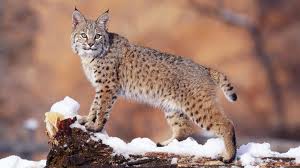 А. В какой среде обитания живет рысь?1) водная2) почвенная3) наземно-воздушнаяЗадания №№1-8 оцениваются в 1 балл, № 9-13 в 2 балла. Максимальный первичный балл за выполнение всей работы – 18 баллов. I вариантПравильные ответы:Критерии оценивания ответов на задание 10                  Шкала перевода первичных баллов в школьные отметкиДля заданий с выбором ответа 1-8, 12 обведите номер правильного ответа. Для  заданий 9, 10, 11,13 запишите ответ в указанном месте.1)наблюдением2)измерением3)сравнением4)экспериментом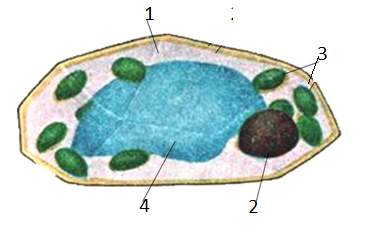 1)покровная2)проводящая3)основная4)образовательная1)бактерии2)растения3)птицы4)животныеАБВГД1) ландыш2) ель3) огурец4)кедр5) сосна6)береза№ заданияОтвет№ заданияОтвет129213312210см. критерии32112454412351637283Содержание верного ответа  (допускаются иные формулировки ответа)Содержание верного ответа  (допускаются иные формулировки ответа)Примерный ответ: Ковыль. Всё остальное относится к царству животным.  Примерный ответ: Ковыль. Всё остальное относится к царству животным.  Указания к оцениванию БаллыУказано «лишнее» понятие и представлено логически правильное объяснение, позволяющее считать его «лишним».2Отсутствует логичное объяснение, позволяющее выявить «лишнее» понятие,  ИЛИ  ответ отсутствует0Максимальный балл2Школьная отметка5432Первичный балл18-1716-1312-98 и менее